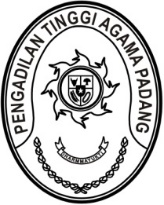 MAHKAMAH AGUNG REPUBLIK INDONESIADIREKTORAT JENDERAL BADAN PERADILAN AGAMAPENGADILAN TINGGI AGAMA PADANGJalan By Pass KM 24, Batipuh Panjang, Koto TangahKota Padang, Sumatera Barat 25171 www.pta-padang.go.id, admin@pta-padang.go.idNomor	:	           /SEK.PTA.W3-A/PW1.1.1/I/2024	Januari 2024Sifat	: BiasaLampiran	:	-Perihal	:	Undangan Monev Mesin FotocopyYth.	1. Sekretaris 2. Kepala Sub Bagian Perencanaan, Teknologi Informasi dan Pelaporan3. Kepala Sub Bagian Umum dan KeuanganPengadilan Agama Se-Sumatera BaratDengan hormat,Menindaklanjuti surat Ketua Pengadailan Tinggi Agama padang nomor 0238/KPTA.W3-A/TI1.1.1/I/2024 tanggal 4 Januari 2024 Perihal Permintaan Keluhan Mesin Fotocopy dan surat Tindaklanjut Keluhan Mesin Fotocopy kepada CV. Anugrah Arif Arfan nomor 0315/SEK.PTA.W3-A/TI1.1.1/I/2024 tanggal 12 Januari 2024, dengan ini kami mengundang Saudara untuk mengikuti rapat :pada hari, tanggal	: Kamis, 18 Januari 2024waktu	: 09.00 WIB s.d. 12.00 WIBtempat	: Ruang Virtual Zoom MeetingMeeting ID: 962 8909 2011Passcode: FC2024acara	: Monitoring dan Evaluasi Mesin Fotocopy bersama penyedia jasa sewa mesin fotocopyDemikian disampaikan, atas kehadirannya diucapkan terima kasih.Plt. Sekretaris,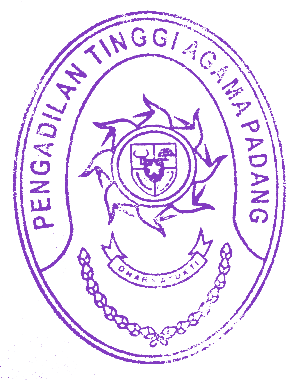 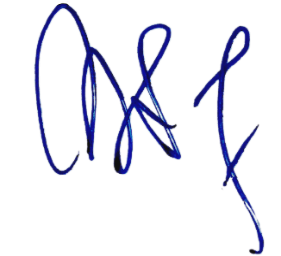 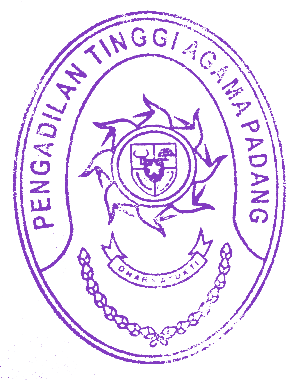 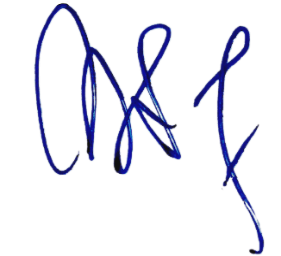 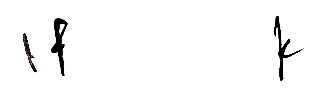 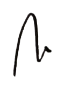 Ismail